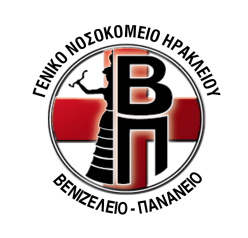 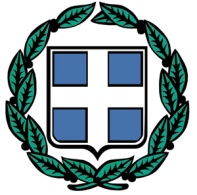  ΕΛΛΗΝΙΚΗ ΔΗΜΟΚΡΑΤΙΑ ΥΠΟΥΡΓΕΙΟ ΥΓΕΙΑΣ7Η ΥΓΕΙΟΝΟΜΙΚΗ ΠΕΡΙΦΕΡΕΙΑ ΚΡΗΤΗΣΓΕΝΙΚΟ ΝΟΣΟΚΟΜΕΙΟ ΒΕΝΙΖΕΛΕΙΟ – ΠΑΝΑΝΕΙΟ Λεωφ. Κνωσσού, ΤΚ 71409 Ηράκλειο ΚρήτηςΑΦΜ 996978666, ΔΟΥ ΗρακλείουΤΜΗΜΑ: ΟΦΘ					             Ηράκλειο:                                     ΔΙΕΥΘΥΝΤΗΣ: ΚΟΥΤΕΝΤΑΚΗΣ ΠΑΥΛΟΣ 								Τηλ.: 8214ΘΕΜΑ: ΤΕΧΝΙΚΕΣ ΠΡΟΔΙΑΓΡΑΦΕΣ ΣΥΝΟΔΟΥ ΕΞΟΠΛΙΣΜΟΥ                                                         ΠΡΟΣ: ΓΡΑΦΕΙΟ ΠΡΟΜΗΘΕΙΩΝ.ΟΛΑ ΤΑ ΠΑΡΑΚΑΤΩ ΥΛΙΚΑ ΘΑ ΠΡΕΠΕΙ ΝΑ ΠΡΟΣΑΡΜΟΖΟΝΤΑΙ ΣΕ ΕΝΑ ΜΗΧΑΝΗΜΑ ΥΑΛΟΕΙΔΕΚΤΟΜΗΣ ΚΑΙ ΦΑΚΟΘΡΥΨΙΑΣ ΠΟΥ ΘΑ ΠΕΡΙΛΑΜΒΑΝΕΙ ΣΤΥΛΕΟ ΦΑΚΟΘΡΥΨΙΑΣ ΚΑΙ ΣΤΥΛΕΟ FRAGMANTATION  ΠΟΥ ΘΑ ΔΙΑΘΕΣΕΙ Ο ΠΡΟΜΗΘΕΥΤΗΣ ΩΣΤΕ ΝΑ ΥΠΑΡΧΕΙ ΔΥΝΑΤΟΤΗΤΑ ΔΙΕΞΑΓΩΓΗΣ ΤΩΝ ΕΠΕΜΒΑΣΕΩΝ ΤΟΥ ΝΟΣΟΚΟΜΕΙΟΥ.ΣΥΝΟΔΟΣ ΕΞΟΠΛΙΣΜΟΣ ΒΙΤΡΕΚΤΟΜΗΣ, ΦΑΚΟΘΡΥΨΙΑΣ ΚΑΙ ΣΥΝΔΥΑΣΜΕΝΗΣ ΕΠΕΜΒΑΣΗΣΝα είναι τελευταία τεχνολογίας για επεμβάσεις οπίσθιας υαλοειδεκτομής, φακοθρυψίας και συνδυασμένης επέμβασης.Να διαθέτει venturi αντλία για τις επεμβάσεις υαλοειδεκτομής και επιπρόσθετα περισταλτική αντλία για τις επεμβάσεις φακοθρυψίας .Να διαθέτει υαλοειδεκτόμους πολύ υψηλών κοπών, τουλάχιστον 5000 κοπών το λεπτό.Να διαθέτει λειτουργία σταθερού ή κυμαινόμενου duty cycle του υαλοειδεκτόμου .Να διαθέτει ειδικό σύστημα διατήρησης σταθερής ενδοφθάλμιας πίεσης ανεξάρτητα από το στάδιο της επέμβασης (αναρρόφηση, χρήση λαβίδας, κλπ)Να μπορούν να χρησιμοποιηθούν πακέτα υαλοειδεκτομής και 20G και 23G και 25G και 27G.Να διαθέτει πηγή ενδοφωτισμού Xenon με 2 ανεξάρτητους  εξόδους.Να διαθέτει σύστημα αναγνώρισης σύνδεσης εξαρτημάτων μιας χρήσεως.Όλα τα στοιχεία και οι παράμετροι / ρυθμίσεις της επέμβασης να απεικονίζονται σε μεγάλη οθόνη αφής.Να έχει τη δυνατότητα ανταλλαγής υγρού / αερίου.Να έχει τη δυνατότητα εισαγωγής / αφαίρεσης σιλικόνης.Να έχει τη δυνατότητα χρήσης πνευματικών ψαλιδιών.Να έχει τη δυνατότητα χρήσης διαθερμίας.Το μηχάνημα να διαθέτει πλήρως προγραμματιζόμενο ποδοδιακόπτη.Το σύστημα να ειδοποιεί με μήνυμα στην οθόνη για χαμηλή στάθμη του BSS ή σύστημα ασφαλούς αλλαγής της φιάλης του BSS χωρίς να απαιτείται η διακοπή της επέμβασης.Στο μηχάνημα να μπορεί να συνδεθεί στυλεός φακοθρυψίας ιδιοσυχνότητας υπερήχων τα 28KHz έως τα 42kHz .Στο μηχάνημα να μπορεί να συνδεθεί στυλεός fragmentation ιδιοσυχνότητας υπερήχων τα 28KHz έως τα 42kHz.Το μηχάνημα να έχει την δυνατότητα πραγματοποίησης συνδυασμένης χειρουργικής επέμβασης καταρράκτη και βιτρεκτομής, με την χρήση μίας μόνο κασέτας για ένα ασθενή.Να παρέχεται συντήρηση των μηχανημάτων με διακριβωμένα όργανα και να πιστοποιείται η συντήρηση με έκδοση αναφοράς (report) σύμφωνα με την κοινοτική οδηγία IEC 62353 – ED 1.0 B2007.                                                                                ΣΥΝΤΟΝΙΣΤΗΣ ΔΙΕΥΘΥΝΤΗΣ ΟΦΘ                                                                                ΚΟΥΤΕΝΤΑΚΗΣ ΠΑΥΛΟΣ